“Cask of Amontillado” Assignment 3 Coat of Arms:  Find out if your family has a coat of arms and draw a picture on poster board.If your family doesn’t have one, you may design your own either on poster board. 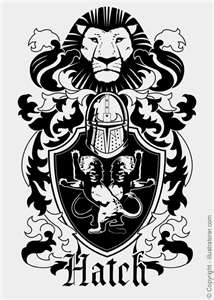 